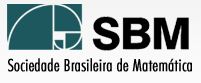 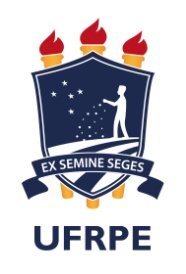 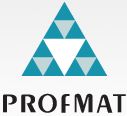 MESTRADO PROFISSIONAL EM MATEMÁTICA EM REDE NACIONAL - PROFMATUNIVERSIDADE FEDERAL RURAL DE PERNAMBUCODEPARTAMENTO DE MATEMÁTICAÀ Coordenação do PROFMAT /UFRPE.Eu, ______________________________________________(orientador(a)), venho por meio deste solicitar prorrogação do prazo para a finalização do trabalho de conclusão de curso do(a) discente ___________________________________________, pelo período de _____ meses (no máximo seis meses). O(A) discente já começou a desenvolver o TCC?Qual o percentual estimativo já desenvolvido do TCC?______%Justificativa: _______________________________________________________________________________________________________________________________________________________________________________________________________________________________________________________________________________________________________________________________________________________________________________________________________________________________________________________________________________________________________________________________________________________________________________________________________________________________________________________________________________________________________CRONOGRAMA DAS ATIVIDADES A SEREM DESENVOLVIDAS DURANTE A PRORROGAÇÃO.* Limite máximo para entrega do TCC à banca.       ** Limite máximo para defesa.Recife, ____ de ___________________ de ________.____________________________	                 __________________________                       Assinatura do(a) Orientador(a)	                            Assinatura do(a) Discente                 SOLICITAÇÃO DE PRORROGAÇÃO DE PRAZO PARA CONCLUSÃO DO MESTRADOSimNãoMêsAtividade1º2º3º4º5º*6º** Para uso da Coordenação:Para uso da Coordenação:Deferido (  )                      Indeferido (  )____ª Reunião do CCD/PROFMATRealizada em _____/____/________